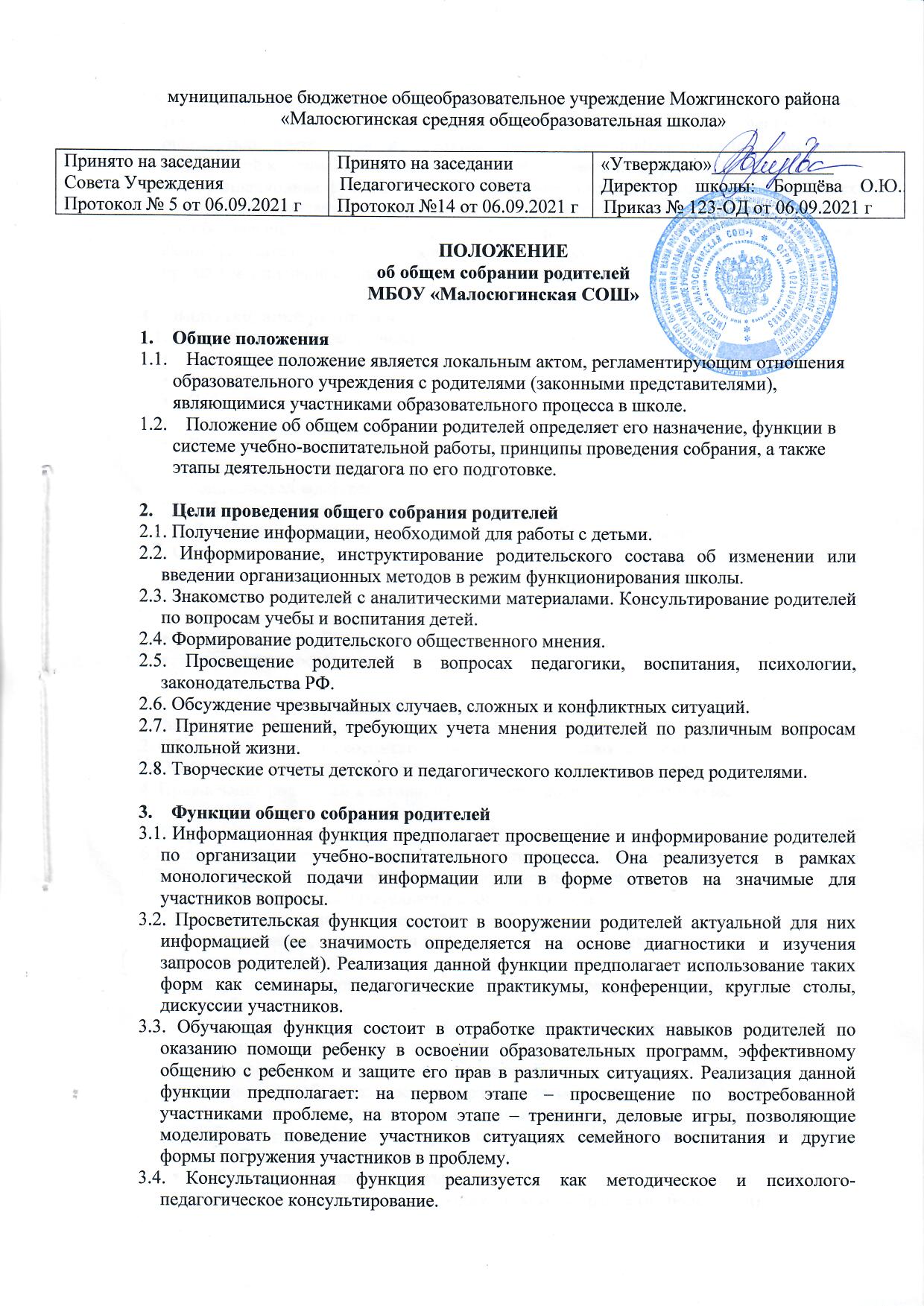 3.5. Профилактическая функция состоит в предупреждении ожидаемых и предсказуемых трудностей семейного воспитания, связанных с кризисами взросления детей, опасностью приобщения к вредным привычкам, профессиональным выбором, подготовкой к экзаменам, снижением учебной мотивации, здоровьем детей.3.6. Координационная функция состоит в объединении и регулировании действий всех участников образовательного процесса и заинтересованных представителей социума по обеспечению оптимальных условий для развития познавательной активности, самообразовательных умений, коммуникативной культуры, толерантности и других признаков успешной социальной адаптации школьников.4.    Виды собраний родителей4.1. Существуют следующие виды собраний родителей:
•    Организационные
•    Тематические
•    Собрания-диспуты, круглые столы
•    Итоговые
•    Собрания-консультации
•    Собрания-собеседование
•    Родительская конференция
•    Собрания – творческие отчеты4.2. Собрания родителей, как правило, являются комбинированными4.3. Основная часть собраний родителей – педагогическое просвещение (родительский всеобуч)4.4. Родительский всеобуч планируется в соответствии с:
•    требованиями социума
•    направлением работы школы
•    возрастными особенностями детей5.    Задачи родительского всеобуча1. Знакомство родителей с основами педагогических, психологических, правовых знаний2. Обеспечение единства воспитательных воздействий школы и семьи3. Обобщение и распространение положительного опыта воспитания4. Привлечение родителей к активному участию в воспитательном процессе6.    Проведение собраний родителей6.1. Классные родительские собрания проводятся не реже 1 раза в четверть6.2. Основные вопросы, рассматриваемые на классных собраниях:•    анализ учебно-воспитательного процесса в классе•    задачи, определяющие дальнейшую работу•    планирование, организация деятельности по выполнению задач•    подведение итогов•    актуальные педагогические, психологические, правовые проблемы (родительский всеобуч)6.3.  При подготовке и проведении собрания родителей следует учитывать ряд важнейших положений:•    атмосферу сотрудничества школы и семьи;•    интонацию собрания: советуем и размышляем вместе;•    профессионализм педагога – знание, компетентность (знание жизни каждого ребенка не только в школе, но и за ее пределами, представление об уровне их потребностей, состоянии здоровья);•    добрые, доверительные отношения;•    временные рамки проведения родительского собрания (не более 1,5 ч)•    главные показатели эффективности родительских собраний:а) активное участие родителейб) атмосфера активного обсуждения вопросовв) обмен опытомг) ответы на вопросы, советы и рекомендации6.4. Кл. руководитель обязан всесторонне продумать и подготовить к собранию всю необходимую информацию и документы.6.5. Каждое собрание требует своего «сценария», своей программы и предельно приближенных к родителям и детям установок, рекомендаций и советов.6.6. Главным методом проведения собрания является диалог.6.7. Родители приглашаются на собрание и оповещаются о повестке дня не позднее, чем за 3 дня до даты проведения собрания.6.8. Учителя-предметники могут присутствовать на родительском собрании по приглашению классного руководителя.6.9. Классный руководитель должен сформулировать цель приглашения на собрание учителей-предметников.6.10. Классный руководитель решает организационные вопросы накануне собрания (место хранения верхней одежды, организация встречи, подготовка кабинета).6.11. Классный руководитель информирует заместителя директора по ВР (или УВР) об итогах родительского собрания, о вопросах и проблемах, поднятых родителями на собрании, на следующий день после проведения собрания.7.    Принципы проведения собрания родителей7.1.    Собрание родителей – это не просто форма связи семьи и школы, это место получения важной педагогической информации.7.2.    Родители на собрании должны чувствовать уважение к себе, быть уверенными в том, что разговор будет вестись корректно и тактично. Обсуждение семей учащихся и конкретных учащихся на собрании не допускается. 7.3.    У семьи и школы одни проблемы и заботы – это проблемы детей и забота о них.  Задача встреч родителей и учителей – искать совместные пути их решения.7.4.    Результативным собранием можно назвать только такое собрание, когда есть понимание сторон, когда оно вызывает вопросы, дискуссию.8.    Права собрания родителейСобрание родителей имеет право:1.    Обратить внимание родителей на:•  неукоснительное выполнение решений собрания;•  выполнение ст.44 Федерального Закона «Об образовании в Российской Федерации»;•  выполнение Устава школы.2.    Обсуждать вопросы школьной жизни и принимать решения в форме предложений.3.    Приглашать на собрания специалистов:•  юристов•  врачей•  психологов•  работников правоохранительных органов•  членов администрации школы•  представителей общественных организаций9.    Документация собрания родителей9.1. Все собрания родителей протоколируются.9.2. Протоколы классных родительских собраний подписываются классным руководителем. 9.3. Протоколы хранятся у классных руководителей и относятся к школьной документации.9.4. Срок хранения протоколов составляет 2 года.10.    Заключительные положения10.1.    Родительский всеобуч, проводимый на собрании родителей, может меняться в связи с изменением:•  социума•  направления работы школы•  уровня образования родителей10.2.    Изменения и дополнения к родительскому всеобучу могут разрабатываться совместно с:•   администрацией•   психологами•   председателем методического объединения классных руководителей•   представителями науки
